If you need assistance or support in completing this form, please contact the HR team on 01566 772468.1. PERSONAL DETAILS 2. CURRENT/MOST RECENT EMPLOYMENT  If this is your first job, go straight to section 43. EMPLOYMENT HISTORY   
Please start with your most recent employment and ensure all periods of time are accounted for, giving details of any gaps in your employment history. You may attach an additional sheet if required.  Newly Qualified Teachers should include periods of school-based training. Please provide grade and spinal pay point if you have Local Authority experience.Details of any gaps in employment history: (Please continue on a separate sheet if necessary)4. EDUCATIONAL QUALIFICATIONS 
If the job requires you to hold a particular qualification, you will be asked to produce original evidence if shortlisted. Please start with the most recent. (Please continue on a separate sheet if necessary)5. OTHER TRAINING AND DEVELOPMENT
Please list below relevant job-related training, specialist training and include details of education currently being undertaken or planned. Please start with the most recent.                              (Please continue on a separate sheet if necessary)                                                          6. MEMBERSHIP OF PROFESSIONAL BODIES (if applicable): FOR TEACHING POSTS ONLY    NON-TEACHING APPLICANTS PLEASE CONTINUE TO SECTION 77. REASONS FOR APPLYING FOR THIS JOB Please use this section to explain your suitability for the position you are applying for, paying particular attention to how your skills and experience match the essential and desirable criteria of the post. This is an important part of your application and the information you provide forms a large part of the shortlisting decision-making process.   (Please continue on a separate sheet if necessary) 8. SAFEGUARDING The Athena Learning Trust is committed to safeguarding children and has adopted a rigorous recruitment process. From your previous experience or training, can you please give examples which demonstrate how you would contribute to ensuring children remain in a safe environment. 9. QUESTIONS 10. REFERENCESPlease provide details of two referees who can comment on your suitability for this post, one of these must be your most recent employer. Do not use friends or relatives. For teaching posts, one of your referees must be the Principal / Head Teacher of your current or most recent school. If you have not previously been employed, then Head Teachers, College Lecturers, or other persons who are able to comment on your educational background and / or personal qualities, are acceptable as referees. If you are applying for a position that involves working with children and you have worked with children in the past, one of your referees must be able to provide a reference from your most recent employment with children. References for short-listed candidates will be taken up before the interview unless you request otherwise. The Trust reserves the right to approach any previous employer or manager without obtaining your permission first. Where references are received prior to interview, an opportunity will be given to discuss the content of references.11. ADDITIONAL INFORMATION REGARDING APPLICATION Health / medical screeningSuccessful applicants will be required to complete a confidential medical questionnaire and may be required to undergo a medical examination in order to ensure any reasonable adjustments can be considered. All appointments are conditional upon receiving medical clearance and / or reasonable adjustments being agreed to accommodate any additional requirements.   GDPR and data protectionThe personal information collected on this form will be processed on the computer to manage your application. If successful, your personal information will be retained whilst you are an employee and used for payroll, pension and employee administration. It will not ordinarily be disclosed to anyone outside the Trust without first seeking your permission, unless there is a statutory reason for doing so. We are under a duty to protect the public funds that we administer and to this end may use the information you have provided on this form for the prevention and detection of fraud. It may also share this information with other bodies responsible for auditing or administering public funds for these purposes.Rehabilitation of offendersAs this post meets the requirements in respect of exempted questions under the Rehabilitation of Offenders Act 1974, all applicants who are offered employment will be subject to an enhanced criminal record (disclosure) check from the Disclosure and Barring Service before the appointment is confirmed. This will include details of cautions, reprimands or final warnings as well as convictions. A criminal record will not necessarily be a bar to appointment. Where an appeal has been submitted they will be shredded within six months. Where did you see the advert? Please circle one:Trust Websites   Indeed    DFE Website    Facebook    Tes    Find A Job    University Website (which) _______    Where do you normally look for new jobs?_______________________________________________________12. CRIMINAL CONVICTIONS DECLARATIONAll applicants who are shortlisted will legally be required to fill out a Criminal Record Self-declaration form, which will be needed to be returned to our HR department before interviews. 13. CHILDCARE DISQUALIFICATION DECLARATION (SEE BELOW)
The Disqualification under the Children Act 2006 or the Childcare (Disqualification) Regulations 2018 applies to all schools and settings who provide childcare and / or are directly concerned with the management of early years childcare or later years childcare (children above reception age but have not attained the age of 8). If you are in a role that falls within the categories below then you are required to provide information relating to your suitability:This section to only be completed for applicants who are applying to work within a Primary setting:● work in early years provision (including teachers and support staff)● work in later years provision for children who have not attained the age of 8 including before school     settings, such as breakfast clubs, and after school provision;● work in management of such early or later years provision.Have you ever been disqualified from caring for a child, including your own child? (as referred to in Regulation 4 and listed at Schedule 1 of the 2009 Regulations): Yes/NoHave you ever had your registration refused or cancelled relating to childcare, or children’s homes, or been prohibited from private fostering? (as specified in Schedule 1 of the 2009 Regulations): Yes/NoHave you committed an offence overseas which would constitute an offence regarding disqualification under the 2009 Regulations if it had been done in any part of the United Kingdom? Yes/No(if yes, please note you may be required to disclose details if offered a position)14. DECLARATIONI declare that to the best of my knowledge all the information on this form and any additional material supplied is correct and that it may be used for purposes registered by the Trust under the Data Protection Act 1998. I confirm that I understand that the withholding of relevant information or providing any false or misleading statement could result in my application being rejected, the offer of employment being withdrawn or summary dismissal if appointed and possible referral to the police. I confirm that I have a legal right to work in the UK and if this application is successful, I undertake to produce appropriate documentary evidence to prove this, prior to commencing work with the Trust.I understand that any offer of appointment is made on a conditional basis, pending our receipt of DBS clearance, medical clearance, the receipt of 2 acceptable references and the checking of any qualifications necessary for the post advertised.I understand that any subsequent offer of employment will be subject to the satisfactory outcome of all required safeguarding, vetting and barring checks.Finally, if your application form is received electronically without your signature and you are asked to attend for interview, you will be asked to sign the form at a later date.  15. RETURNING THE FORMBy post or by hand:     The HR Department, Launceston College, Hurdon Road, Launceston, Cornwall PL15 9JR.By email:                      hr@athenalearningtrust.ukContact us on:              01566 701 683Find us on Facebook:  Launceston College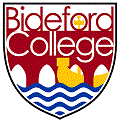 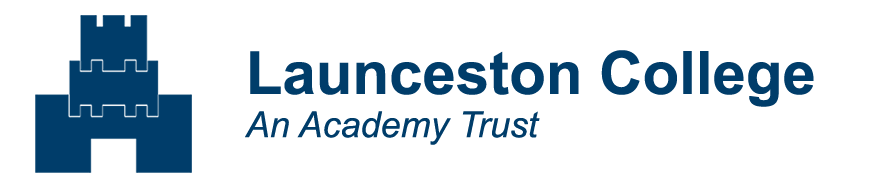 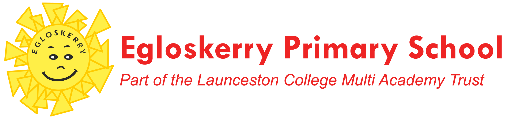 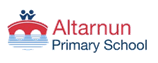 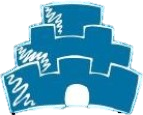 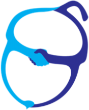 ATHENA LEARNING TRUSTAPPLICATION FORMPost applying for:Location of post:(please circle)Atlantic Academy / Bideford College / Launceston College Altarnun Primary / Egloskerry Primary / Launceston Primary SchoolTrust-wide roleName:  Title (Mr/Mrs/Miss/Ms):Previous Name/s (if applicable):National Insurance Number:Mobile:	Home phone:Email:Email:Address, including postcode:Address, including postcode:Details of current or most recent employment:Company name:Company name:Company name:Company name:Company name:Details of current or most recent employment:Company telephone number:Company telephone number:Company telephone number:Company telephone number:Company telephone number:Details of current or most recent employment:Company address:Company address:Company address:Company address:Company address:Job title:Date appointed:Date of leaving (if applicable)Notice requiredPresent SalaryPlease provide grade and spinal point if you have local authority experience ££Other payments or allowances  Other payments or allowances  Reason for leaving:Key duties and responsibilities:Key duties and responsibilities:Key duties and responsibilities:Key duties and responsibilities:Key duties and responsibilities:Key duties and responsibilities:FromToName and address of employerJob title andbrief description of duties Salary Reason for LeavingFromToReasonRelevant Qualifications (e.g. CSE, GCSE, ‘O’/’A’ Level, NVQ, Degree, professional or equivalent)  Subject(e.g. English, Mathematics, Business Administration, Law)Educational Institution(e.g. Exeter University, City College Plymouth)Grade(e.g. A, B, C, 1, 2, 3, Distinction, Pass) DateTitle and brief description of course / qualificationDateInstitute or AssociationLevel of Membership Membership NumberHow Obtained (e.g. election or qualification)Date obtainedDD/MM/YYYYSUBJECT (Main subject first)KS3KS4Sixth FormDo you have Qualified Teacher status (QTS) Do you have Qualified Teacher status (QTS) Yes/NoYes/NoDo you have Qualified Teacher Learning and Skills (QTLS) statusDo you have Qualified Teacher Learning and Skills (QTLS) statusYes/NoYes/NoIf you hold QTLS, please confirm that you are a member of the Society for Education and Training by providing your membership number here:If you hold QTLS, please confirm that you are a member of the Society for Education and Training by providing your membership number here:Your DFES reference Number (if applicable):Your DFES reference Number (if applicable):Date of recognition by DFES / DCSF as qualified Teacher:Date of recognition by DFES / DCSF as qualified Teacher:Date Statutory Induction Period started and finished (if qualified after 7 May 1999):Date Statutory Induction Period started and finished (if qualified after 7 May 1999):General Teaching College (GTC) Registration Date:General Teaching College (GTC) Registration Date:GTC Registration Number:GTC Registration Number:Are you subject to any conditions or prohibitions placed on you by the GTC (or other) in the UK? (If yes, please enclose dates in a sealed envelope and attach to this form)Are you subject to any conditions or prohibitions placed on you by the GTC (or other) in the UK? (If yes, please enclose dates in a sealed envelope and attach to this form)Yes/NoYes/NoHave you ever been subject to any restrictions / sanctions in other EEA member States. (If yes, please enclose dates in a sealed envelope and attach to this form)Have you ever been subject to any restrictions / sanctions in other EEA member States. (If yes, please enclose dates in a sealed envelope and attach to this form)Yes/NoYes/NoAre you or any member of your household disqualified from caring under the Child Care Act 2016? (If yes, please enclose dates in a sealed envelope and attach to this form)Are you or any member of your household disqualified from caring under the Child Care Act 2016? (If yes, please enclose dates in a sealed envelope and attach to this form)Yes/NoYes/NoYou are required to declare any current or historical relationship with or connection to any employee of the Trust. Name/s and positions/s:You are required to declare any current or historical relationship with or connection to any employee of the Trust. Name/s and positions/s:Have you worked for the Trust or any Local Authority via a Temporary Employment Agency within the last six months? Please provide agency name:Yes/NoIf you have a disability, are there any arrangements we can make for you if you are called for an interview? (e.g. ground floor venue, hearing loop, sign language interpreter, audio tape, etc.) Yes/NoDo you hold a full valid current driving licence?Yes/No       Do you have access to transport?Yes/NoUnder the Working Time Regulations 1998, the Trust must monitor the hours worked by its employees.   Please confirm whether this will be your only employment.  If not, please provide details including days and hours worked / work pattern.Yes/NoHave you ever been dismissed from any previous employment? Have you ever been subject to a disciplinary process in any other employment (including any that were not completed due to you resigning)?If you have answered yes to either of these questions please provide details on a separate sheet and send this in a sealed envelope marked for the attention of the Chief Executive Officer.  The letter should indicate which employment was involved and specify the reasons for your dismissal / disciplinary process. This information is required, including that related to warnings regarded as "spent" in order to ensure safe recruitment and meet our obligations to safeguard children. However, you should be aware that any disciplinary history declared will not automatically prevent or inhibit appointment and will depend on the dates and circumstances related to the disciplinary action, outcomes and the type of post being applied for. Note that you are also required to include information if you were subject to a disciplinary process but resigned before it was completed. Yes/NoYes/No       NameNameNameNameType of reference:Circle as appropriateType of reference:Circle as appropriateEmployment (current)EducationalType of reference:Circle as appropriateType of reference:Circle as appropriateEmployment (current)EducationalType of reference:Circle as appropriateType of reference:Circle as appropriateEmployment (prior)Other Type of reference:Circle as appropriateType of reference:Circle as appropriateEmployment (prior)OtherHow do you know the referee:How do you know the referee:How do you know the referee:How do you know the referee:Position of referee:Position of referee:Position of referee:Position of referee:Address: Address: Address: Address: Address:Address:Address:Address:Tel No:Tel No:Tel No:Tel No:Tel No:Tel No:Tel No:Tel No:E-mail: E-mail:Permission to contact*Yes/noYes/noYes/noPermission to contact*Yes/noYes/noYes/no*References will be sought on all shortlisted candidates prior to interview.  If you do not wish one or both of your references to be contacted, please indicate.     *References will be sought on all shortlisted candidates prior to interview.  If you do not wish one or both of your references to be contacted, please indicate.     *References will be sought on all shortlisted candidates prior to interview.  If you do not wish one or both of your references to be contacted, please indicate.     *References will be sought on all shortlisted candidates prior to interview.  If you do not wish one or both of your references to be contacted, please indicate.     *References will be sought on all shortlisted candidates prior to interview.  If you do not wish one or both of your references to be contacted, please indicate.     *References will be sought on all shortlisted candidates prior to interview.  If you do not wish one or both of your references to be contacted, please indicate.     *References will be sought on all shortlisted candidates prior to interview.  If you do not wish one or both of your references to be contacted, please indicate.     *References will be sought on all shortlisted candidates prior to interview.  If you do not wish one or both of your references to be contacted, please indicate.     Signature:Date